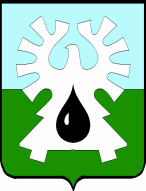 МУНИЦИПАЛЬНОЕ ОБРАЗОВАНИЕ ГОРОД УРАЙХанты-Мансийский автономный округ - ЮграАдминистрация ГОРОДА УРАЙПОСТАНОВЛЕНИЕот                                                                                                             		№ О внесении изменений в муниципальную программу «Культура города Урай» на 2017-2021 годы В соответствии со статьей 179 Бюджетного кодекса Российской Федерации, постановлением администрации города Урай от 26.04.2017 №1085 «О муниципальных программах муниципального образования городской округ город Урай»: Внести изменения в муниципальную программу «Культура города Урай» на 2017–2021 годы, утвержденную постановлением администрации города Урай от 27.09.2016 №2917, согласно приложению. Опубликовать постановление в газете «Знамя» и разместить на официальном сайте органов местного самоуправления города Урай в информационно-телекоммуникационной сети «Интернет». Управлению по культуре и молодежной политике администрации города Урай (У.В.Кащеева) обеспечить размещение актуальной редакции муниципальной программы в федеральной информационной системе стратегического планирования, функционирующей посредством государственной автоматизированной информационной системы «Управление», и на официальном сайте органов местного самоуправления города Урай в информационно-телекоммуникационной сети «Интернет» в порядке, установленном постановлением администрации города Урай от 26.04.2017 №1085 «О муниципальных программах муниципального образования городской округ город Урай».Контроль за выполнением постановления возложить на заместителя главы города Урай С.В.Круглову.Глава города Урай                                                                                                    А.В.ИвановПриложение к постановлению администрации города Урай от 				№Изменения в муниципальную программу «Культура города Урай» на 2017-2021 годы1. Строку «Объемы и источники финансирования программы» паспорта муниципальной программы изложить в новой редакции: «».4. В таблице 4.1 раздела 4:4.1. строку 4.2 изложить в новой редакции:«»;4.2. строку «Итого по подпрограмме IV:» изложить в новой редакции:«»;4.3. строку 5.1 изложить в новой редакции:«»;4.4. строку 5.2. изложить в новой редакции:«»;4.5. строку «Итого по подпрограмме V:» изложить в новой редакции:«»;4.6. строку «ИТОГО по программе:» изложить в новой редакции:«».Объемы и источники финансирования программыОбщий объем финансирования – 1 022 805,7 тыс. рублей, из них:- привлеченные средства – 118 000,0 тыс.рублей;- бюджет городского округа город Урай – 848 125,0 тыс. рублей;- бюджет Ханты-Мансийского автономного округа-Югры – 56 669,1 тыс. рублей;- федеральный бюджет – 11,6 тыс.рублей.2017 год – 333 863,5 тыс. рублей, из них:- привлеченные средства – 118 000,0 тыс.рублей;-  бюджет городского округа город Урай – 195 691,7 тыс. рублей;- бюджет Ханты-Мансийского автономного округа-Югры – 20 160,2 тыс. рублей;- федеральный бюджет – 11,6 тыс.рублей.2018 год – 172 527,8 тыс. рублей, из них:бюджет городского округа город Урай – 153 699,3 тыс. рублей;- бюджет Ханты-Мансийского автономного округа- Югры – 18 828,5 тыс. рублей.2019 год – 171 177,1 тыс. рублей, из них:бюджет городского округа город Урай – 153 496,7 тыс. рублей;- бюджет Ханты-Мансийского автономного округа- Югры – 17 680,4 тыс. рублей.2020 год – 171 563,4 тыс. рублей, из них:бюджет городского округа город Урай – 171 563,4  тыс. рублей;- бюджет Ханты-Мансийского автономного округа- Югры – 0 тыс. рублей.2021 год – 173 673,9 тыс. рублей, из них:бюджет городского округа город Урай – 173 673,9 тыс. рублей;- бюджет Ханты-Мансийского автономного округа-Югры – 0 тыс. рублей.4.2.Проведение общегородских праздничных мероприятий (в т.ч. фестивалей)Всего6181,52601,5945,0945,0845,0845,0МАУ «Культура»4.2.Проведение общегородских праздничных мероприятий (в т.ч. фестивалей)Бюджет городского округа город Урай6181,52601,5945,0945,0845,0845,0МАУ «Культура»Итого по подпрограмме IV:Всего125952,6122186,6945,0945,0938,0938,0Итого по подпрограмме IV:Бюджет ХМАО-Югры205,1205,10,00,00,00,0Итого по подпрограмме IV:Бюджет городского округа город Урай7747,53981,5945,0945,0938,0938,0Итого по подпрограмме IV:Привлеченные средства118000,0118000,00,00,00,00,05.1.Расходы на обеспечение деятельности(оказание услуг) МАУ «Культура»Всего574476,8140946,9107673,0107673,0108036,7110147,2МАУ «Культура»5.1.Расходы на обеспечение деятельности(оказание услуг) МАУ «Культура»Бюджет ХМАО-Югры46536,015512,015512,015512,00,00,0МАУ «Культура»5.1.Расходы на обеспечение деятельности(оказание услуг) МАУ «Культура»Бюджет городского округа город Урай527940,8125434,992161,092161,0108036,7110147,2МАУ «Культура»5.2.Расходы на обеспечение деятельности(оказание услуг) организаций дополнительного образования  в сфере культурыВсего317766,368115,762469,262469,262356,162356,1МБУ ДО «Детская школа искусств №1», МБУ ДО «Детская школа искусств №2»5.2.Расходы на обеспечение деятельности(оказание услуг) организаций дополнительного образования  в сфере культурыБюджет ХМАО-Югры6505,22168,42168,42168,40,00,0МБУ ДО «Детская школа искусств №1», МБУ ДО «Детская школа искусств №2»5.2.Расходы на обеспечение деятельности(оказание услуг) организаций дополнительного образования  в сфере культурыБюджет городского округа город Урай311261,165947,360300,860300,862356,162356,1МБУ ДО «Детская школа искусств №1», МБУ ДО «Детская школа искусств №2»Итого по подпрограмме V:Всего892243,1209062,6170142,2170142,2170392,8172503,3Итого по подпрограмме V:Бюджет ХМАО-Югры53041,217680,417680,417680,40,00,0Итого по подпрограмме V:Бюджет городского округа город Урай839201,9191382,2152461,8152461,8170392,8172503,3ИТОГО по программе:Всего1022805,7333863,5172527,8171177,1171563,4173673,9ИТОГО по программе:Федеральный бюджет11,611,60,00,00,00,0ИТОГО по программе:Бюджет ХМАО-Югры56669,120160,218828,517680,40,00,0ИТОГО по программе:Бюджет городского округа город Урай848125,0195691,7153699,3153496,7171563,4173673,9ИТОГО по программе:Привлеченные средства118000,0118000,00,00,00,00,0